Niveau : 1ère année de CAPCapacités et connaissances du programmeFonctionsEnoncé de la situation problèmePour désinfecter les légumes, 20 mL d’eau de javel seront ajoutés à 40 L d’eau froide.Avant de mettre en place la bonde de l’évier, on marquera sur celle-ci un trait pour repérer à quel niveau on doit remplir l’évier avec l’eau.Où marquer ce trait  sur la bonde de l’évier ?Ressources pour les élèves :Document 1 : photographie du bac pour désinfecter les légumes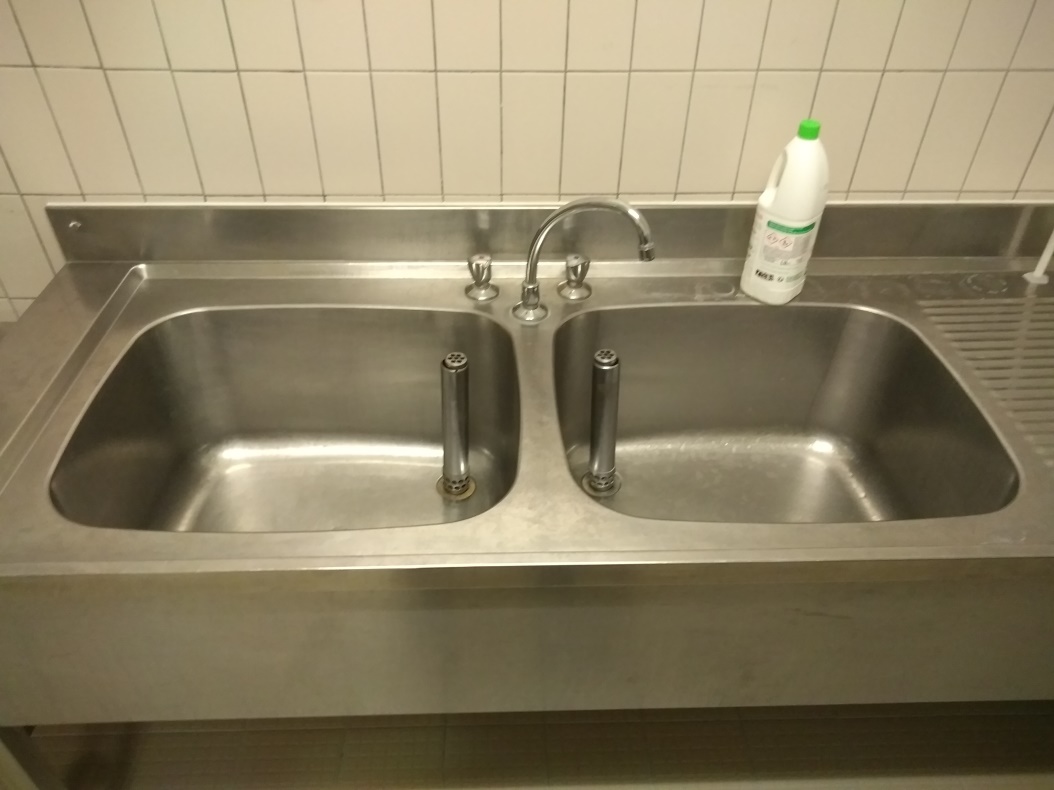 Dimensions du bac : longueur 60 cm, largeur 50 cm, profondeur 45 cm Document  2 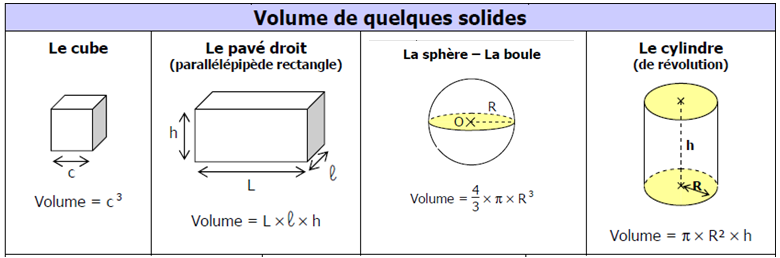 Eléments pour le professeurIntention des auteursEngager les élèves dans une démarche de résolution de problème, le problème posé relevant d’une situation de proportionnalité et permettant d’approcher la notion de fonction linéaire.Remarque : cette activité peut se dérouler dans le cadre de la cointervention  avec des élèves en 1ère de CAP APR (Agent polyvalent de restauration).- Résoudre expérimentalement le problème avec le logiciel de programmation Scratch Remarque : D’autres exemples de situations linéaires et contextualisées seront étudiés. Il faudra ensuite décontextualiser pour définir le modèle de fonction linéaire.Nom du programme ScratchProgramme_scratch_bonde.sb3CapacitésConnaissancesVérifier qu’une fonction est linéaire connaissant un des modes de représentation suivants : - un tableau de valeurs ; - une représentation graphique ; - son expression algébrique. Passer d’un mode de représentation à un autre.Déterminer la fonction linéaire qui modélise une situation de proportionnalité. Fonction linéaire. Lien avec une situation de proportionnalité. Notation : ƒ(x) = ax, où a est un nombre réel non nul, coefficient de proportionnalité. 